               RADYASYON GÜVENLİĞİ YÖNERGESİ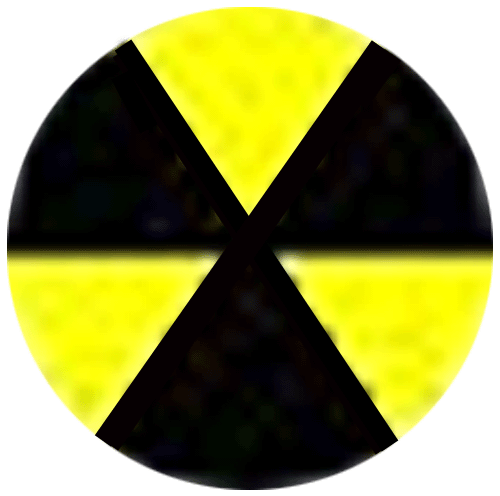 KOCAELİ01.05.2003                                               REV.1: 25.10.2021                                                               BİRİNCİ BÖLÜMAmaç, Kapsam,TanımlarAmaçMadde 1-Bu yönergenin amacı, KOCAELİ ÜNİVERSİTESİ HASTANESİN’nde iyonlaştırıcı radyasyon ve etkilerine karşı çalışanların, hastaların ve çevrenin radyasyon güvenliğini sağlamaktır.KapsamMadde 2- Bu yönerge, KOCAELİ ÜNİVERSİTESİ HASTANESİN’nde tıbbi amaçlı iyonlaştırıcı radyasyon kaynakları ile ışınlamaların denetimi için gerekli düzenlemelerin yapılması ve radyasyonun zararlı etkilerinden çalışanların, hastaların ve çevrenin korunması, radyasyon güvenliğinin sağlanması için alınması gereken her türlü önlem ve  faaliyetleri kapsar.TanımlarMadde 3-Bu yönergede geçen tanımlar aşağıda verilmiştir.A-Radyasyon Güvenliği Komitesi (RGK) : Komite;  başhekim veya başhekim yardımcısı, denetimli alanlarda iyonlaştırıcı radyasyon kullanan ana bilim  dalları ile Halk sağlığı Anabilim Dalının  temsilcileri olan hekimler,   tıbbi  fizik uzmanları, hastane müdür veya müdür yardımcısı, teknik hizmetler sorumlusu, hemşire müdürlüğünde sorumlu bir kişiden oluşur. Komite  başkanını kendi  seçer.Komite 6 ayda bir olmak üzere yılda en az 2 kez toplanır.B-Tıbbi Fizik Uzmanı: Mühendislik veya Fen Bilimleri alanında temel veya lisansüstü eğitim almış, radyasyon korunmasında temel güvenlik standartlarını yapılan işin niteliklerine göre uygulayarak, bu alanda  eğitimi ve deneyimi belgelenmiş ve tıbbi uygulama alanlarına göre radyoterapi, radyoloji, nükleer tıp fizikçisi olarak isimlendirilen  kişiyi tanımlar.C-Bilimsel Danışma Kurulu:  3153 nolu  yasada  tanımlanan  radyasyonla  çalışan üç ana birimin (Radyodiagnostik, Nükleer Tıp, Radyasyon  Onkolojisi) komitede görevli hekim ve tıbbi fizik uzmanlarından oluşur.D-Lisans Sahibi : Radyasyon güvenliği yönetmelik hükümlerine göre verilen lisans belgesinde ismi belirtilen ve radyasyon güvenliği mevzuatının uygulanmasında Türkiye Atom Enerjisi Kurumuna (TAEK) karşı sorumlu olan kişi.E-Eşdeğer Doz:Birimi Sievert(SV) olup,radyasyonun türüne ve enerjisine bağlı olarak doku veya organda soğurulmuş dozun,radyasyon ağırlık faktörü ile çarpılmış halini ifade ederF-Etkin Doz: Birimi Sievert(SV) olup, insan vücudunda ışınlanan bütün doku ve organlar için hesaplanmış eşdeğer dozun,her doku ve organın doku ağırlık faktörleri ile çarpılması sonucunda elde edilen dozların toplamını ifade eder.G-Radyasyon Görevlisi:Yıllık doza maruz kalma olasılığı bulunan,denetimli ve gözetimli alanlarda görevi gereği radyasyon kaynağı ile çalışan kişi.H-Radyasyon ve Mayetik alan uyarı levhaları: Radyasyon yayan ve manyetik alan bulunan cihazların olduğu yerlerin girişlerine, radyasyon ve manyetik alan ile ilgili çeşitli işaret, görsel simge  ve uyarıcı yazılı tabelaları kapsar.G-Radyasyon Kaynağı:Teşhis ,tedavi,araştırma veya  kalibrasyonda kullanılan radyasyon yayan tıbbi cihazlar,radyofarmosötik veya radyoaktif kaynağı.H-İyonlaştırıcı Radyasyon: Atomun dış yörüngelerinden elektron koparabilen, böylece çarptığı maddenin atomlarında yüklü parçacıklar yani iyonlar oluşturabilen, dolayısıyla atomu iyonize edebilen radyasyon türüdür. İyonizan radyasyon elektromanyetik ve parçacık tipi radyasyonlardan oluşur.10 elektron volt(eV) üzerinde enerjiye sahip foton veya parçacıklar iyonlaştırıcı özelliğe sahip radyasyon çeşitleridir. I-Kurşun Koruyucular:Radyasyonlu alanlarda hastaların,hasta yakınlarının ve çalışanların radyasyondan korunmasına yönelik kullanılan,kurşun içeren;  önlük,tiroid koruyucu,gözlük,gonad koruyucu,eldiven vb. ekipmanlardır.İKİNCİ BÖLÜM Çalışma Alanları, Radyasyon Korunma SistemiMadde 4-  Çalışma alanları radyasyon düzeylerine göre aşağıda sınıflandırılmıştır.A- Denetimli AlanlarGörevlilerin  giriş ve çıkışlarının özel denetime, çalışmalarının  radyasyon korunması bakımından özel  kurallara  bağlı  olduğu  ve  çalışanların  yıllık  20 mSv,  ardışık  5 yılın ortalama  yıllık  dozsınırlarının  3/10’ünden fazla   radyasyona  maruz  kalabilecekleri  alanlardır. Denetimli  alanlardakişiler   film  veya  cep dozimetresi  kullanır. Denetimli  alanların  girişlerinde  ve  içinde  aşağıda belirtilen   radyasyon uyarı işaretleri bulunur.1- Radyasyon bulunduğunu ve bulunabileceğini gösteren temel radyasyon simgeleri.2- Radyasyona  maruz  kalma   tehlikesinin   büyüklüğünü  ve   özelliklerini   anlaşılabilir   şekilde göstermek üzere, gerekli sembol ve renkleri taşıyan işaretler.3-  Denetimli  alanlar  içinde  radyasyon  ve   bulaş   tehlikesi   bulunan   bölgelerde   geçirilen sürenin sınırlandırılması, koruyucu giysi ve araçların kullanılması gerekliliğini gösteren uyarı işaretleri.Tehlike durum, işaret ve  simgeleri.B- Gözetimli AlanlarRadyasyon görevlileri için yıllık doz sınırlarının 1/10’sinin aşılma olasılığı olup, 3/10’ününaşılması beklenmeyen, kişisel doz ölçümünü gerektirmeyen, fakat çevresel radyasyon izlemiyapılması gerektiren alanlardır.C-Sorumlular: Radyasyon güvenliği komitesi ve yönetim sorumludur.D-Faaliyet Akışı:24.03.2000 tarihli resmi gazetenin 23999 sayılı ''Radyasyon güvenliği yönetmeliği''ne dayalı olarak;Türkiye Atom Enerjisi kurumu tarafından önerilen Radyasyondan Korunma Programı  İlkeleri de dikkate alınarak hazırlanmıştır.E-Radyasyon Kaynağı Cihaz ve Ekipmanlarda İzlenecek Prosedürler:Radyasyon kaynağı cihaz veya ekipmanlar yönetmelik ve prosedürlere uygun olarak hastane yönetimi tarafından temin edilir. Cihaz ve ekipmanların bulundurulacağı odaların TAEK standartlarına göre hazırlanır.Nükleer düzenleme kuruluna lisans için başvuru yapılır. Nükleer düzenleme kurulu tarafından cihaz ve bulundurulacağı oda denetlenir,uygunluğu durumunda 5 yıllık süre için Lisanslaması yapılır.Radyasyon kaynağı olan cihazların  bulunduğu  bölüm tarafından envanterleri tutulur. Bu cihazların bakım ,onarım,ölçme,ayar ve kalibrasyonları biomedikal birim veya anlaşmalı firmalar tarafından yapılır.Radyasyon Korunma SistemiMadde 5- Doz sınırlama sisteminin üç temel ilkesi aşağıda verilmiştir.A-Uygulamaların gerekliliği: Işınlamanın zararlı sonuçları göz önünde bulundurularak, net bir yarar sağlamayan hiçbir radyasyon uygulamasına izin verilmemelidir.B- Radyasyon korunmasının optimizasyonu: Tedavi amaçlı tıbbi ışınlamalar hariç radyasyon ışınlaması gerektiren durumlarda bireysel dozların büyüklüğü ışınlanacak kişilerin sayısı, olası tüm ışınlamalar için ekonomik ve sosyal faktörler ile beraber gelişen teknolojide göz önünde bulundurularak mümkün olan en düşük dozun alınması sağlanmalıdır. C-Doz sınırlaması : Bireylerin normal ışınlamaları, izin verilen tüm ışınlamaların neden olduğu ilgili organ ya da dokudaki eşdeğer doz ile etkin doz değerleri bu yönergenin 6. maddesinde belirtilen yıllık doz sınırlarını aşmamalıdır.Madde 6- Yıllık doz sınırları sağlığa zarar vermeyecek şekilde uluslararası standartlara uygun olarak TAEK tarafından belirlenmiştir.A – Radyasyon görevlileri için etkin doz, herhangi bir yılda 50 mSv’ı, ardışık 5 yılın ortalaması ise 20 mSv’ı geçemez. El, ayak veya deri için yıllık eşdeğer doz 500 mSv, göz merceği için 150 mSv’dir.B – Toplum üyesi kişiler için etkin doz, herhangi bir yılda 5 mSv’ı ardışık 5 yılın ortalaması ise 1 mSv’i geçemez. El, ayak veya deri için yıllık eşdeğer doz sınırı 50 mSv, göz merceği için 15 mSv’dir.C – 18 yaşından küçükler radyasyon uygulaması işinde çalıştırılamaz. Eğitim amaçlı olmak koşuluyla, eğitimleri radyasyon kaynaklarının kullanılmasını gerektiren 16-18 yaş arası stajyerler ve öğrenciler için etkin doz herhangi bir yılda 6 mSv’ı geçemez. Ancak el, ayak, deri için yıllık eşdeğer doz sınırı 150 mSv, göz merceği için 50 mSv’dır.D – Fetusu korumak amacıyla hamile radyasyon görevlisinin batın yüzeyi için hamilelik boyunca eşdeğer doz sınırı 1 mSv’dır. Hamile olanlar, denetimli alanlarda çalıştırılamaz.                                                             ÜÇÜNCÜ BÖLÜMYetki ve SorumluluklarMadde 7- KOCAELİ ÜNİVERSİTESİ HASTANESİ radyasyon Güvenliği Komitesi’nin yetki ve sorumlulukları ;  A-Temel güvenlik standartlarıa- Yönergenin 5. ve 6. maddesine bağlı kalarak KOCAELİ ÜNİVERSİTESİ   HASTANESİN’nde  radyasyonlu alanlarda çalışan personel, hasta ve ziyaretçilerin güvenliğinin sağlanması ve bu alanların yönetim adına denetlenmesi.b- Radyasyon cihazları, radyoaktif maddeler ve iyonlaştırıcı  radyasyonun zararlarına karşı korumayı sağlayacak belirlenmiş ilke ve önlemlerin KOCAELİ ÜNİVERSİTESİ HASTANESİN  ’nde  uygulanmasının sağlanması.c- KOCAELİ ÜNİVERSİTESİ HASTANESİN’nde  radyoaktif maddeleri ve radyasyon cihazlarını bulunduran birimlerin TAEK’nun radyasyon güvenliği mevzuatına uygun lisanslandığının yönetim adına yılda  en az bir defa denetlenmesi, uygun koşulların devamlılığının sağlanması.d- Pratik uygulamalardaki herhangi bir radyasyon kaynağı ile ilgili olarak, kişisel doz değerleri, ışınlanan kişi sayısı ve ışınlanma olasılıkları bütün ekonomik ve sosyal faktör dikkate alınarak mümkün olan en düşük seviyede tutulması (ALARA-as  low as reasonably achiveable-ilkesi) nın sağlanması.e- TAEK’nun radyasyon güvenliği yönetmeliğinde belirtilen, radyasyon güvenliğine ilişkin ulusal mevzuatın KOCAELİ ÜNİVERSİTESİ HASTANESİN’nde  radyasyonla çalışan tüm birimlerde uygulanmasının sağlanması.f- Radyasyon alanlarına uygun ikaz ve etiketlerin, çalışma talimatlarının ve kaza durum müdahale planının 4. madde (A) bendine göre kolayca görülecek yerlerde bulunmasının sağlanması.g- Yeni radyasyon kaynakları ve cihazların seçimi ile radyasyon alanlarının planlanmasında radyasyon güvenliği kriterlerinin uygunluğunun denetlenmesi.h- Radyasyon kaynaklarının kaybı, çalınması, hasar görmesi halinde gerekli önlemlerin alınması, en hızlı haberleşme  aracı ile TAEK’na bildirilmesinin sağlanması.i- Hastane içinde radyoizotopların kullanılması , ithali, ihracı ve naklinin TAEK’nun tüzük ve yönetmeliklere uygunluğunun kontrol edilmesi.j- I-131 Radyoaktif madde verilen hastaların vücuttaki radyoaktivite miktarının 400 MBq’e  düşmesi halinde taburcu edilmesinin denetlenmesi.Taburcu edilen  hastaya diğer kişilerle temasları ve radyasyon korunması ile ilgili yazılı bilgi verilmesi. Bu  malzemelerin lisanslı bölgelerde korunmasının, depolanmasının ve kullanılmasının sağlanması.B-Ölçüm ve izlema-Radyasyon Alanlarının İzlenmesi:Radyasyon alanlarının izlenmesinde uygun radyasyon ölçüm cihazları ve dozimetreler kullanılır.Radyasyon alanlarının radyasyon/radyoaktivite  düzeyi ölçümleri TAEK veya Nükleer Düzenleme Kurulu  tarafından belirtilen yöntem ve sürelere uygun olarak yapılır.b- KOCAELİ ÜNİVERSİTESİ HASTANESİN’nde yapılacak  eğitim, araştırma, bilimsel çalışmalarda radyoaktif madde kullanımının yeri ve şeklinin uygunluğunun radyasyon güvenliği açısından  kontrol edilmesi.c- Daha önce ve halen zehirli, kimyasal, biyolojik maddeler veya diğer tehlikeli koşullara  maruz kalarak çalıştırılan kişilerin radyasyona maruz kalmayı gerektirecek görevlerde çalıştırılmamalarının sağlanması.d- Radyasyonlu alanlarda ve gözetimli alanlarda  yapılan işin niteliğine uygun  çalışan, gereklilik halinde hasta ve hasta yakınları için de giysi ve teçhizat (Farklı ebatlarda kurşun önlük, gonad koruyucu,  kurşun paravan,  tiroid koruyucu vb.)'ların bulundurulması ve  kullanımının sağlanması.Özellikle çocuk hasta çekimlerinde kolimatörlerin yeteri derecede kısılıp gonad koruyucu kullanımına dikkat edilmesi. Ekipmanların yılda bir kez(kurşun koruyucuların fiziki yapısında bozulma ve  kırık olma şüphesi durumunda hemen skopi altında bakılması)  skopi altında otomatik doz kullanılarak radyoloji uzmanı gözetiminde  kontrol edilerek kayıt altına alınması.Hasta ve hasta yakınlarının değerli eşyalarının konulabileği  dolap yapılması.e- KOCAELİ ÜNİVERSİTESİ HASTANESİN’nde işe alınacak radyasyon görevlilerinin sağlık durumlarını yapacağı işe uygun olup olmadığı hakkında sağlık raporu alınmasının sağlanması ve çalıştıkları süre içinde, en az yılda bir kez tıbbi muayenelerinin (Hematoloji, dermatolojik, radyolojik, göz) yaptırılması,çalışan sağlığı birimince takip edilmesi, kayıtların tutulması, gerekliliği durumunda sağlık muayene sonuçlarının komiteye sunularak  değerlendirilmesi.f- İyonlaştırıcı radyasyon kaynakları kullanılan ve bulundurulan bölümlerde çalışanların radyasyon ölçümleri için uygun cihazların (TLD, cep, film dozimetre) kullanılmasının sağlanması ve denetlenmesi.g- Radyasyonlu alanlarda çalışan personelin denetimli alanlarda çalışırken kullanmak zorunda olduğu (TLD, cep, film dozimetre)’lerin komite üyesi temsilciler tarafından kontrolü yapılarak kaydının tutulması, gereklilik halinde sonuçların komitede değerlendirilmesi. Radyasyona maruz kalan ya da öngörülen sınırın üzerinde doz alan personel için durum değerlendirilmesinin yapılması ve ilgili bölüme tavsiyelerde bulunulması.h- Herhangi bir radyasyon kazasından sonra uluslararası standartlarla belirtilen  sınırlar üzerinde radyasyona maruz kalan radyasyon görevlilerinin yapılan sağlık taramasından eski görevlerine devam edip edemeyeceğinin değerlendirilmesi, eski görevlerine devamı sakıncalı görülen radyasyon görevlilerinin radyasyona maruz kalmayı gerektirmeyecek başka bir görevde çalıştırılması.l- 7. maddenin (d) bendi gereği ışınlamanın zararlı sonuçları göz önünde bulundurularak net bir fayda sağlamayan hiçbir radyasyon uygulamasına izin verilmemesi.İ-Yüksek manyetik alan içeren odalara alınacak hastaların prosedürlere uygun olarak alınması  yazılı ve görsel uyarı panolarının bulundurulması.Vücutlarında MR uyumlu madde bulunduğunu beyan eden hastaların,yazılı evrak ile doğruluğunu ispatlamaları sağlanmalıdır.  (kalp pili,implant,metal vb  maddeler bulunduran hastaların  Manyetik Alan odalarına giremez)gibi.J-Yüksek manyetik alan içeren odalara alınacak hastaları taşıyan personel ve hasta yakınları için gerekli eğitim ve uyarıcı görsellerin bulundurulması.C- Bakım-Onarım ve Kalite Kontrola- KOCAELİ ÜNİVERSİTESİ HASTANESİN’nde iyonlaştırıcı   radyasyon kaynakları ve radyasyondan koruyucu ekipmanın alımı,  bakım, onarım, montaj, demontaj, kaynak değişim için açılacak ihalelerde şartnamelerin radyasyon güvenliği yönetmeliğine uygunluğunun denetlenmesi ve RGK  bilimsel danışma kurulundan   bir üyenin görevlendirilmesi .b- İyonlaştırıcı radyasyon kaynağı ile çalışan birimlerde kullanılan  cihazların, kalite kontrol ve kalite güvenirlilik programlarının oluşturulmasının sağlanması.c- Cihazların kalite güvenirlilik programlarının uygulanması sürecinde, servis-bakım periyotlarının denetlenmesi.D- Depolama ve Kayıta- Radyasyon kaynaklarının sızıntı testinin, depolanmasının ve izleminin yapılmasının sağlanması.b- Radyoaktif atıkların  hastanede güvenli olarak toplanmasının sağlanması.c- Radyoaktif atıklara ilişkin kayıtların tutulmasının sağlanması.d-Radyasyon kaynaklarına ilişkin kayıtların verilen lisans belgelerinin tarih, sayı, kullanım amaçları, lisans belgesi üzerinde bulunan radyasyon kaynaklarının cinsi  ve radyoaktivite değerlerinin tutulmasının sağlanması.E- Tehlike durum planıİyonlaştırıcı Radyasyon kaynağı bulunduran bölümlerin tehlike durum planını hazırlanması ve görünen yerlere asılmasının sağlanması ve denetlenmesi.                                                           DÖRDÜNCÜ BÖLÜMİşlevler ve UygulamalarLisansMadde 8-  Ulusal mevzuat gereğince, iyonlaştırıcı radyasyon kullanımı gerektiren ve muaf sınırlar üzerindeki uygulamalar için TAEK’dan veya Nükleer Düzenleme Kurulu tarafından  alınması gereken lisans işlemleri, lisans ilk müracaatı, gerekli hallerde proje onay, lisans vize gibi işlemler komite tarafından değerlendirilmelidir.Atık SistemleriMadde 9- Halka, çalışanlara, çevreye zarar vermeyecek miktar ve özellikte olduğu kabul edilen radyoaktif atıklar, hastane bünyesinde özel korumalı uzun süreli atık bekletme bölümünde tutulur. Atık torbaları kırmızı renkte, sızdırmaz ve dayanıklıdır. Üzerinde uluslararası klinik atıklar amblemi bulunur. Atıkların tesis içerisinde taşınması, atık bekletme bölümüne nakli ve diğer tıbbi atıklara uygulanan işlemler çerçevesinde belediye denetimi altındaki çöp alanlarına  gönderilme aşamaları komite’nin önereceği  başhekimliğin görevlendireceği sorumlu kişi denetiminde  yapılır.Hasta UygulamalarıMadde 10- Radyasyonla ilgili bilgileri içeren kılavuzlar hazırlanarak, hastaların eğitimi için dağıtılır. Radyoaktif madde alan hastalar 7. madde (j) bendi gereği aktivite azalıncaya kadar odalarda bekletilir.EğitimMadde 11- RGK’nın oluşturacağı ‘Eğitim Komisyonu’ doğrudan iyonlaştırıcı radyasyon kullanılan bölümlerdeki  tüm çalışanlara ;-  Temel radyasyon fiziği-  Radyasyonun türleri-  Radyasyon madde ile etkileşimi-  Radyasyonun biyolojik etkileri-  Radyasyondan korunmagibi konular hakkında eğitim verir ve bu alandaki gelişmeleri takip etmelerini sağlar. Eğitim yılda bir  kez yapılır. İçeriği kapsamı ve zamanı eğitim alacak grubun gereksinim ve beklentileri doğrultusunda düzenlenir. Bu alanda diğer üniversite ve sağlık kuruluşları ile işbirliği yaparak, eğitim programının  güncelleştirilmesi sağlanır. MADDE 12-RadyasyoBilimsel Danışma KuruluMadde 12- 7.maddenin (A) a, (A) h, (A) j,  bendleri bilimsel danışma kurulu gözetiminde uygulanır.Madde 13- KOCAELİ ÜNİVERSİTESİ HASTANESİN’nde yapılması planlanan iyonize edici radyasyon içeren her türlü araştırma projesi için  etik kurulun alacağı kararlarda RGK  bilimsel danışma kurulu onayı alınır.BEŞİNCİ BÖLÜM		Yürütme- YürürlükYürürlükMadde 14- Bu yönerge başhekimlik, hastane yönetim kurulu ve üniversite senatosu onayından sonra yürürlüğe girer.YürütmeMadde 16- Bu yönergeyi Rektörlük adına RGK yürütür.              RADYASYON GÜVENLİĞİ KOMİTESİ BAŞKAN VE ÜYELER1-Prof.Dr. MAKSUT GÖRKEM AKSU(RAD.ONKOLOJİSİ) BAŞKAN2-Dr.Öğrt. ÜYESİ AHMET ALP AKER(HALK SAĞLIĞI) ÜYE3-AYKUT İLTER (HASTANE MÜDÜRÜ) ÜYE4-KAMİL ERBAY (TEKNİK HİZMETLER MÜDÜRÜ) ÜYE5-GONCA İLTER (HEMŞİRELİK HİZMETLERİ MÜDÜRÜ)  ÜYE6-BERNA TIRPANCI(RADYASYON FİZİKÇİSİ) ÜYE-KOMİTE SEKRETERYASI7-MEVLÜT AKDAŞ(RADYOLOJİ TEKNİKERİ) ÜYE8-NECİP SAĞLAM (RADYOLOJİ TEKNİKERİ) ÜYE9-SERKAN ÇELİK(NÜKLEER TIP TEKNİKERİ) ÜYE10-NİHAT ÇİÇEK (RADYOLOJİ TEKNİKERİ AMELİYATHANE SKOPİ ) ÜYE11-ERCAN ÖZTÜRK(KARDİYOLOJİ ANJİO  TEKNİKERİ) ÜYE12-ÖZNUR İTİŞ (TAŞ KIRMA ÜNİTESİ) ÜYE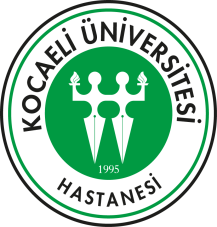                T.C.KOCAELİ ÜNİVERSİTESİ        HASTANESİ